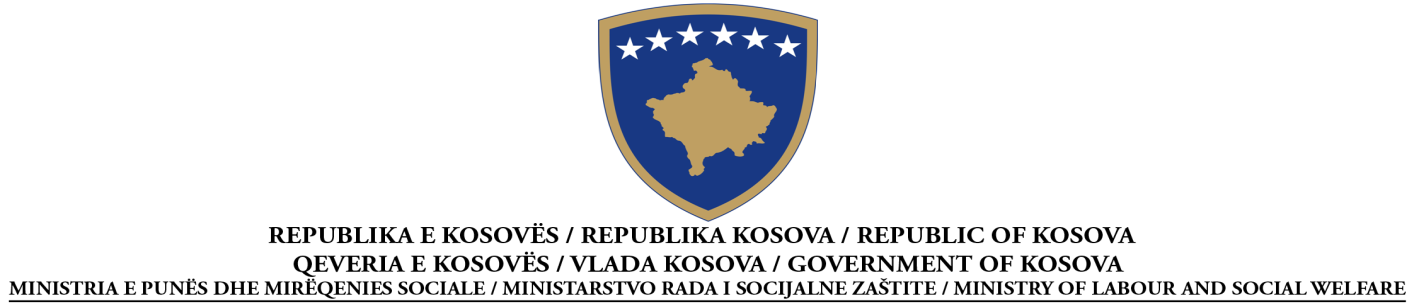 OBAVEŠTENJE O POTPISIVANJU UGOVORASNABDEVANJENa osnovu člana 40 Zakona br.04/L-042 o javnim nabavkama Republike Kosova, izmenjen i dopunjen Zakonom br.04/L-237, Zakonom br. 05/L-068 i Zakonom br. 05/L-092Datum pripreme obaveštenja:  15/03/2016Ovo obaveštenje je pripremljeno na JEZICIMA:DEO I: UGOVORNI AUTORITETI.1 IME, ADRESA I UGOVORNOG AUTORITETA (UA)Ugovor uključuje zajedničku nabavku     Ugovor se dodeljuje od strane Centralne agencije za nabavkeDEO II: PREDMET UGOVORAII.1) OPISDEO III: POSTUPAKIII.1) VRSTA POSTUPKA[klikni na jednu i izbriši ostale]Otvoreni Ograničeni  Konkurentni sa pregovorimaPregovaračkiKvotiranjeMinimalne vrednostiIII.2) KRITERIJUMI ZA DODELUDEO IV: DODELA UGOVORA(U slučaju dodele nekoliko delova nekolicini uspešnih ekonomskih operatera, ponovi odeljak S IV.3, IV.4 i IV.5. za svaki deo)V) DODATNE INFORMACIJENabavka br.20916002147 AlbanskiSrpskiEngleskiSlužbeni naziv: Ministarstvo Rada i Socijalne ZaštiteSlužbeni naziv: Ministarstvo Rada i Socijalne ZaštiteSlužbeni naziv: Ministarstvo Rada i Socijalne ZaštiteSlužbeni naziv: Ministarstvo Rada i Socijalne ZaštiteAdresa UA: Ul.  “UÇK”, br.64, sprat IV, kancelarija br.407Adresa UA: Ul.  “UÇK”, br.64, sprat IV, kancelarija br.407Adresa UA: Ul.  “UÇK”, br.64, sprat IV, kancelarija br.407Adresa UA: Ul.  “UÇK”, br.64, sprat IV, kancelarija br.407Grad: Priština	Poštanski broj10 000Poštanski broj10 000Mesto: PrištinaLice za kontakt: Feti   Ibishi,  Minavere GërguriLice za kontakt: Feti   Ibishi,  Minavere GërguriTelefon: 038 212 895		Telefon: 038 212 895		Email: minavere.gerguri@rks-gov.netEmail: minavere.gerguri@rks-gov.netFax: 038 212 895	Fax: 038 212 895	Internet adresa (po potrebi):Internet adresa (po potrebi):http://mpms.rks-gov.net/http://mpms.rks-gov.net/DaNeDaNeII.1.1 Naslov ugovora koji je dodelio ugovorni autoritet:_______ Nabavka   sa   metalnih otvorenih polica    _______________________________________________________________II.1.1 Naslov ugovora koji je dodelio ugovorni autoritet:_______ Nabavka   sa   metalnih otvorenih polica    _______________________________________________________________II.1.1 Naslov ugovora koji je dodelio ugovorni autoritet:_______ Nabavka   sa   metalnih otvorenih polica    _______________________________________________________________II.1.1 Naslov ugovora koji je dodelio ugovorni autoritet:_______ Nabavka   sa   metalnih otvorenih polica    _______________________________________________________________II.1.2 Vrsta ugovora i lokacija radova, mesto isporuke ili izvršavanja(odabrati samo jednu kategoriju –radovi, snabdevanje  ili usluge –koja najviše odgovara posebnom predmetu vašeg ugovora)II.1.2 Vrsta ugovora i lokacija radova, mesto isporuke ili izvršavanja(odabrati samo jednu kategoriju –radovi, snabdevanje  ili usluge –koja najviše odgovara posebnom predmetu vašeg ugovora)II.1.2 Vrsta ugovora i lokacija radova, mesto isporuke ili izvršavanja(odabrati samo jednu kategoriju –radovi, snabdevanje  ili usluge –koja najviše odgovara posebnom predmetu vašeg ugovora)II.1.2 Vrsta ugovora i lokacija radova, mesto isporuke ili izvršavanja(odabrati samo jednu kategoriju –radovi, snabdevanje  ili usluge –koja najviše odgovara posebnom predmetu vašeg ugovora)         Rad       Snabdevanje             Usluge             Usluge Izvršenje Plan i izvršenje Ostvarivanje, bilo kojim sredstvima, posla, odgovarajući  na uslove  Kupovina Finansijski zakup (lizing) Zakup Kupovina na kredit Njihovo kombiniranjeGlavna tačka ili lokacija radova____________________________________________Glavno mesto isporuke________MRSZ______________________________________Glavno mesto izvršavanja________________________________________________Glavno mesto izvršavanja________________________________________________II.1.3 Obaveštenje obuhvataUspostavljanje javnog okvirnog ugovora:          Trajanje javnog okvirnog ugovora: u mesecima ________________II.1.3 Obaveštenje obuhvataUspostavljanje javnog okvirnog ugovora:          Trajanje javnog okvirnog ugovora: u mesecima ________________II.1.3 Obaveštenje obuhvataUspostavljanje javnog okvirnog ugovora:          Trajanje javnog okvirnog ugovora: u mesecima ________________II.1.3 Obaveštenje obuhvataUspostavljanje javnog okvirnog ugovora:          Trajanje javnog okvirnog ugovora: u mesecima ________________II.1.4 Kratak opis predmeta ugovora Nabavka   sa    30  metalnih otvorenih polica  za arhiv MRSZ  kao i njihovo montiranje ___________________________________________________________________________________________________________________________________________________________________________________________________________________________________II.1.4 Kratak opis predmeta ugovora Nabavka   sa    30  metalnih otvorenih polica  za arhiv MRSZ  kao i njihovo montiranje ___________________________________________________________________________________________________________________________________________________________________________________________________________________________________II.1.4 Kratak opis predmeta ugovora Nabavka   sa    30  metalnih otvorenih polica  za arhiv MRSZ  kao i njihovo montiranje ___________________________________________________________________________________________________________________________________________________________________________________________________________________________________II.1.4 Kratak opis predmeta ugovora Nabavka   sa    30  metalnih otvorenih polica  za arhiv MRSZ  kao i njihovo montiranje ___________________________________________________________________________________________________________________________________________________________________________________________________________________________________Predviđena vrednost ugovora:____1,000€__________Predviđena vrednost ugovora:____1,000€__________Predviđena vrednost ugovora:____1,000€__________Predviđena vrednost ugovora:____1,000€__________Finansirana:  Sopstvena Konsolidovani budžet Kosova DonacijaFinansirana:  Sopstvena Konsolidovani budžet Kosova DonacijaFinansirana:  Sopstvena Konsolidovani budžet Kosova DonacijaFinansirana:  Sopstvena Konsolidovani budžet Kosova DonacijaTrajanje ugovora (datum početka i završetka): 15.03.2016  -  25.03.216Trajanje ugovora (datum početka i završetka): 15.03.2016  -  25.03.216Trajanje ugovora (datum početka i završetka): 15.03.2016  -  25.03.216Trajanje ugovora (datum početka i završetka): 15.03.2016  -  25.03.216II.1.5) Klasifikacija po zajedničkom rečniku nabavki (ZRN): 28.00.00.00-2 II.1.5) Klasifikacija po zajedničkom rečniku nabavki (ZRN): 28.00.00.00-2 II.1.5) Klasifikacija po zajedničkom rečniku nabavki (ZRN): 28.00.00.00-2 II.1.5) Klasifikacija po zajedničkom rečniku nabavki (ZRN): 28.00.00.00-2  Najniža cena ili    Ekonomski najpovoljnija ponuda IV.1) Datum pokretanja aktivnosti nabavke  09/03/2016IV.1) Datum pokretanja aktivnosti nabavke  09/03/2016IV.1) Datum pokretanja aktivnosti nabavke  09/03/2016IV.1) Datum pokretanja aktivnosti nabavke  09/03/2016Datum objavljivanja obaveštenja o ugovoru   N/ADatum objavljivanja obaveštenja o ugovoru   N/ADatum objavljivanja obaveštenja o ugovoru   N/ADatum objavljivanja obaveštenja o ugovoru   N/ADatum otvaranja ponuda   11.03.2016Datum otvaranja ponuda   11.03.2016Datum otvaranja ponuda   11.03.2016Datum otvaranja ponuda   11.03.2016Datum objavljivanja obaveštenja o dodeli ugovora  N/ADatum objavljivanja obaveštenja o dodeli ugovora  N/ADatum objavljivanja obaveštenja o dodeli ugovora  N/ADatum objavljivanja obaveštenja o dodeli ugovora  N/ADatum potpisivanja ugovora   15.03.2016Datum potpisivanja ugovora   15.03.2016Datum potpisivanja ugovora   15.03.2016Datum potpisivanja ugovora   15.03.2016IV.2) Broj zahteva za povlačenje tenderskog dosijea: 3IV.2) Broj zahteva za povlačenje tenderskog dosijea: 3IV.2) Broj zahteva za povlačenje tenderskog dosijea: 3IV.2) Broj zahteva za povlačenje tenderskog dosijea: 3Broj primljenih tendera:3Broj primljenih tendera:3Broj primljenih tendera:3Broj primljenih tendera:3Broj odgovornih tendera: 3Broj odgovornih tendera: 3Broj odgovornih tendera: 3Broj odgovornih tendera: 3Rok za podnošenje tendera: uobičajeni  skraćeniRok za podnošenje tendera: uobičajeni  skraćeniRok za podnošenje tendera: uobičajeni  skraćeniRok za podnošenje tendera: uobičajeni  skraćeniIV.3) Ime i adresa ekonomskog operatera sa kojim je potpisan ugovor IV.3) Ime i adresa ekonomskog operatera sa kojim je potpisan ugovor IV.3) Ime i adresa ekonomskog operatera sa kojim je potpisan ugovor IV.3) Ime i adresa ekonomskog operatera sa kojim je potpisan ugovor Službeni naziv: AKOMA TE ISAKU  NTPSlužbeni naziv: AKOMA TE ISAKU  NTPSlužbeni naziv: AKOMA TE ISAKU  NTPSlužbeni naziv: AKOMA TE ISAKU  NTPPoštanska adresa: Llapna  SelO-GracanicaPoštanska adresa: Llapna  SelO-GracanicaPoštanska adresa: Llapna  SelO-GracanicaPoštanska adresa: Llapna  SelO-GracanicaGrad: GracanicaPoštanski broj:  10 500Poštanski broj:  10 500Mesto” GracanicaURL (ako se primenjuje): “[ubaci veb]” URL (ako se primenjuje): “[ubaci veb]” URL (ako se primenjuje): “[ubaci veb]” URL (ako se primenjuje): “[ubaci veb]” Osoba za kontakt: Isak AdemiOsoba za kontakt: Isak AdemiEmail: akoma_te_isaku@hotmail.comEmail: akoma_te_isaku@hotmail.comTelefon: 044 147 489Telefon: 044 147 489Faks: “[ubaci faks EO]” Faks: “[ubaci faks EO]” IV.4) Informacije o vrednosti ugovoraUkupna vrednost ugovora 960.00€Odgovarajući tender sa najnižom cenom: : 960.00€  Odgovarajući tender sa najvišom cenom: 990.00€IV.4) Informacije o vrednosti ugovoraUkupna vrednost ugovora 960.00€Odgovarajući tender sa najnižom cenom: : 960.00€  Odgovarajući tender sa najvišom cenom: 990.00€IV.4) Informacije o vrednosti ugovoraUkupna vrednost ugovora 960.00€Odgovarajući tender sa najnižom cenom: : 960.00€  Odgovarajući tender sa najvišom cenom: 990.00€IV.4) Informacije o vrednosti ugovoraUkupna vrednost ugovora 960.00€Odgovarajući tender sa najnižom cenom: : 960.00€  Odgovarajući tender sa najvišom cenom: 990.00€IV.5) Ugovor će verovatno biti dat na podizvođenjeAko je odgovor sa da, vrednost ili procenat ugovora koji će verovatno biti dat na podizvođenjeVrednost ________________________ ; ili Procenat _____ %;                      Nije poznato    IV.5) Ugovor će verovatno biti dat na podizvođenjeAko je odgovor sa da, vrednost ili procenat ugovora koji će verovatno biti dat na podizvođenjeVrednost ________________________ ; ili Procenat _____ %;                      Nije poznato    IV.5) Ugovor će verovatno biti dat na podizvođenjeAko je odgovor sa da, vrednost ili procenat ugovora koji će verovatno biti dat na podizvođenjeVrednost ________________________ ; ili Procenat _____ %;                      Nije poznato    IV.5) Ugovor će verovatno biti dat na podizvođenjeAko je odgovor sa da, vrednost ili procenat ugovora koji će verovatno biti dat na podizvođenjeVrednost ________________________ ; ili Procenat _____ %;                      Nije poznato    